ANNO SCOLASTICO 2020/2021DELIBERA n. 57 – richiesta gestore Free Time (merendero)Verbale n. 10 del 6 novembre 2020IL CONSIGLIO DI ISTITUTOVisto il DPR 275/99;Preso atto del numero legale dei rappresentanti presenti;Visto l’ordine del giorno;Considerato che è in essere un contratto con la ditta FreeTime prot. 7571 del 6/11/2018  che prevede la fornitura di merende all’interno dell’Istituto per gli anni scolastici 2018/19, 2019/20 e 2020/21 con un canone annuo di € 11.000 da versare in due rate di € 5.500 cadauna.Considerata la richiesta, inoltrata nel mese di settembre, da parte di Free Time di allungare di un anno il contratto triennale, già in essere, e di prorogarlo fino al giugno 2022; Considerata inoltre la richiesta da parte di Free Time dell’azzeramento della quota dovuta alla scuola nel mese di ottobre 2020;Preso atto che il Dirigente scolastico illustra il Il decreto-legge 19 maggio 2020, n. 34 (in Gazzetta Ufficiale - Serie generale - n. 128 del 19 maggio 2020, SO n. 21/L e legge di conversione 17 luglio 2020, n. 77) che prevede che chi ha delle attività in concessione “se ha avuto un fatturato inferiore a una certa quota, ha diritto alla concessione ridotta”DELIBERAAll’unanimità, di accogliere sia la richiesta di proroga del contratto in essere con Free Time fino a giugno 2022, che l’azzeramento del pagamento della seconda rata dovuta alla scuola nel mese di ottobre.Avverso la presente deliberazione è ammesso reclamo al Consiglio stesso da chiunque vi abbia interesse entro il quindicesimo giorno dalla data di pubblicazione all’albo della scuola. Decorso tale termine la deliberazione diventa definitiva e può essere impugnata solo con ricorso giurisdizionale al T.A.R. o ricorso straordinario al Capo dello Stato, rispettivamente nei termini di 60 e 120 giorni.     Il Segretario Verbalizzante                                                                                        Il Presidente CDI_____________________________                                                             _________________________________Modena ________________________ISTITUTO	PROFESSIONALE	STATALE SOCIO - COMMERCIALE - ARTIGIANALE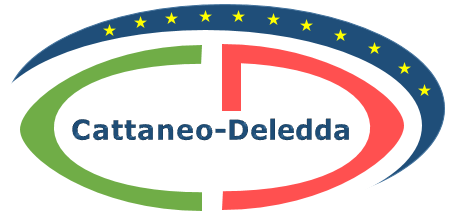 “CATTANEO  -  DELEDDA”     MODENAStrada degli Schiocchi  110 - 41124 Modena - tel. 059/353242C.F.: 94177200360	Codice Univoco: UFQMDM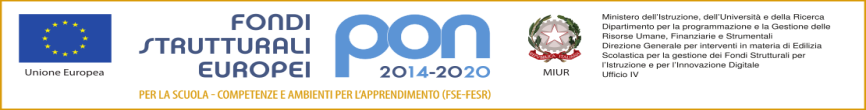 mail: morc08000g@istruzione .it	pec: morc08000g@pec.istruzione.it	http://www.cattaneodeledda.edu.itmail: morc08000g@istruzione .it	pec: morc08000g@pec.istruzione.it	http://www.cattaneodeledda.edu.it